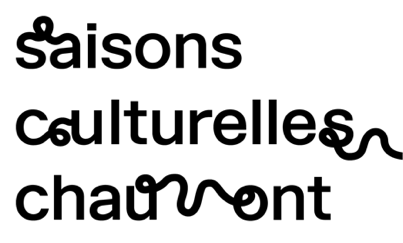 Direction des Politiques CulturellesLe Nouveau Relax15 bis rue Lévy Alphandéry52000 CHAUMONT 03.25.30.60 56/60 57admin.culture@ville-chaumont.frDemande de subvention des Compagnies artistiques professionnelles Pour l’année 2021Date limite de dépôt : mercredi 31 mars 2021Liste des pièces à fournir :un relevé d’identité bancaire ou postal au nom de l’association (à joindre obligatoirement à chaque nouvelle demande)un exemplaire des statuts déposés ou approuvés de l’association (s’ils n’ont jamais été transmis ou si des modifications sont intervenues depuis 2020) le compte de résultat et le bilan de l’année 2020la copie des comptes bancaires au 31 décembre 2020 les bilan qualitatif et quantitatif de l’année 2020le budget prévisionnel de l’année 2021la présentation détaillée du ou des projet(s) prévu(s) en 20211. IDENTIFICATION ET COORDONNEES DE L’ASSOCIATIONNom de l’association : ………………………………………………………………………………….. ………….…..Adresse du siège social : ……………………………………………………………………………………………….N° de SIREN/SIRET: ……………………………………………………………………………………………………N° Licence entrepreneur du spectacle et date de validité : …………………………………………………………Nom et coordonnées de la personne en charge du dossier : …………………………........................................………………………………………………………………………………………………………………………..……………………………………………………………………………………………………………………………..……Téléphone : …………………………………… Portable : ………………………………………………………..…..E-mail : ……………………………………………………………………………………………………………….….Territoire d’action :  communal                                intercommunal                                départemental                                régional                                autre – à préciser (quartier, jumelage…) : ……………………2. SITUATION JURIDIQUE3. FONCTIONNEMENT DE L’ASSOCIATIONComposition de l’association :Nombre total d’adhérents : /_______ /26-29 ans :       /________/60 ans et plus : /_______/Nombre de bénévoles : /______ /Salariés permanents :  /______ /           Dont CDI :    /______ /             CDD : /______ /Fonction(s) des salariés (indiquer les temps-partiels, mi-temps, tiers-temps et emplois aidés) :…………………………………………………………………………………………………………………………….. ……………………………………………………………………………………………………………….……….…………………………………………………………………………………………………………………………………..……………………………………………………………………………………………………………………………4. ACTIVITES DE L’ANNEE PASSEE    (à remplir uniquement si vous ne fournissez pas votre rapport d’activité en annexe) Précisez :les actions maintenues et menées et au cours de cet exercice, en indiquant les dates, la fréquence et le public concerné :………………………………………………………………………………………………………………………...........……………………………………………………………………………………………………………………………………………………………………………………………………………………………………………………………………………………………………………………………………………………………………………………….…….. …………………………………………………………………………………………………………………….……….. les actions annulées ou reportées à cause du contexte sanitaire : ………………………………………………………………………………………………………………………...........………………………………………………………………………………………………………………………………………………………………………………………………………………………………………………………………les actions nouvelles adaptées à la situation :………………………………………………………………………………………………………………………...........………………………………………………………………………………………………………………………………………………………………………………………………………………………………………………………………l’impact des mesures de confinement sur vos activités et votre association en général :………………………………………………………………………………………………………………………...........………………………………………………………………………………………………………………………………………………………………………………………………………………………………………………………………5. AIDES ACCORDEES A L’ASSOCIATION5.1 : AIDES EN NATURE :Mise à disposition de locaux par la Ville :                      Oui                 NonAdresse : …………………………………………………………………………………….. ……………………….....Ces locaux sont-ils occupés de façon permanente ?    Oui                 Non     (joindre un planning d’occupation)L’association a-t-elle bénéficié de concours en nature émanant des collectivités publiques ?  Oui                                 NonSi oui, de quelle(s) collectivité(s) ?  ……………………………………………………………………….……….…..………………………………………………………………………………………………………………………….…. Précisez la nature de ces concours : …………………………………………………………………………………. …………………………………………………………………………………………………………………………….. …………………………………………………………………………………………………………………………….. Existe-t-il une (ou des) convention(s) pour la mise à disposition de ces aides en nature ?   Oui                                Non5.2 : AIDES ACCORDEES SOUS FORME DE SUBVENTIONS : Rappel de quelques données financières (des deux dernières années)6. CONTENU ET OBJECTIFS DE L’ACTION : Résumé du projet -10 lignes maximum (Joindre en annexe la présentation détaillée)……………………………………………………………………………………………………………………………………………………………………………………………………………………………………………………………………………………………………………………………………………………………………………………….…….. …………………………………………………………………………………………………………………….……….. ………………………………………………………………………………………………………………………….….. …………………………………………………………………………………………………………………………..…..………………………………………………………………………………………………………………………….….. …………………………………………………………………………………………………………………………..…..……………………………………………………………………………………………………………….………..…………………………………………………………………………………………………………………………………...7. ATTESTATION SUR L’HONNEUR ET MONTANT SOLLICITEJe soussigné(e), ………………………….…………………………………………………………………..Représentant légal de l’association,- déclare que l’association est en règle au regard de l’ensemble des déclarations sociales et fiscales ainsi que des cotisations et paiements y afférant,- certifie exactes les informations du présent dossier, - demande une subvention de : * ……………………….   € au titre d’un projet dans le cadre des saisons culturelles,* .……………………….  € au titre d’un projet autre,* ………………………..   € au titre du fonctionnement.Montant total sollicité pour l’année 2021 : ……………………€Fait à CHAUMONT, le ………………………………………………… Signature du représentant légal : Votre dossier pourra faire l’objet d’une présentation aux membres de la commission culture. Des précisions vous seront apportées ultérieurement.